Заслушав информацию председателя Цивильской территориальной избирательной комиссии Т.П. Шоглевой об итогах выборов депутатов Собрания депутатов Цивильского муниципального округа Чувашской Республики первого созыва, состоявшимся 11 сентября 2022 года,СОБРАНИЕ ДЕПУТАТОВ ЦИВИЛЬСКОГО МУНИЦИПАЛЬНОГО ОКРУГА ЧУВАШСКОЙ РЕСПУБЛИКИ РЕШИЛО:1. Информацию председателя Цивильской территориальной избирательной комиссии Т.П. Шоглевой об итогах выборов депутатов Собрания депутатов Цивильского муниципального округа Чувашской Республики первого созыва, состоявшимися 11 сентября 2022 года, принять к сведению.2. Установить, что Собрание депутатов Цивильского муниципального округа Чувашской Республики сформирован в правомочном составе и приступает к исполнению полномочий с 28 сентября 2022 года.3. Утвердить список депутатов Собрания депутатов Цивильского муниципального округа Чувашской Республики первого созыва:  Семенов Виталий Николаевич – депутат по Богатыревскому  избирательному округу № 1;Сидоров Павел Николаевич – депутат по Булдеевскому избирательному округу одномандатному избирательному округу №2;Кузнецов Дмитрий Анатольевич – депутат по Второвурманкасинскому  одномандатному избирательному округу № 3;Семенова Елена Николаевна – депутат по Поваркасинскому одномандатному избирательному округу № 4;Михайлов Геннадий Петрович - депутат по Конарскому одномандатному избирательному округу № 5;Никитин Сергей Петрович – депутат по Малоянгорчинскому одномандатному избирательному округу № 6; Евдокимов Леонид Витальевич – депутат по Медикасинскому одномандатному избирательному округу № 7;Макаренко Александр Иванович – депутат по Михайловскому одномандатному избирательному округу № 8;Ильин Алексей Александрович – депутат по Опытному одномандатному избирательному округу № 9;Гаврилов Юрий Аркадьевич – депутат по Хмелеводческому одномандатному избирательному округу № 10;Тимофеев Юрий Григорьевич – депутат по Первостепановскому одномандатному избирательному округу № 11;Румянцев Владимир Семенович – депутат по Рындинскому одномандатному избирательному округу № 12;Ильина Наталия Михайловна – депутат по Таушкасинскому одномандатному избирательному округу №13;Солоденов Евгений Владимирович – депутат по Тувсинскому одномандатному избирательному округу №14;Андреев Александр Евгеньевич – депутат по Чиричкасинскому одномандатному избирательному округу № 15;Никифорова Ольга Васильевна  – депутат по Чурачикскому одномандатному избирательному округу № 16;Павлов Павел Юрьевич – депутат по Солнечному одномандатному избирательному округу № 17.Меньшиков Владимир Леонидович – депутат по Калининскому одномандатному избирательному округу № 18.Афанасьева Надежда Ивановна – депутат по Куйбышевскому одномандатному избирательному округу № 19.Кузьмина Татьяна Геннадьевна – депутат по Свердловскому одномандатному избирательному округу № 20.Васильев Дмитрий Алексеевич – депутат по  Южному одномандатному избирательному округу № 21.Феропонтова Елена Николаевна – депутат по Гагаринскому одномандатному избирательному округу № 22.Григорьева Юлия Игоревна – депутат по Парковому одномандатному избирательному округу № 23.Баранова Татьяна Владимировна – депутат по Николаевскому одномандатному избирательному округу № 24.4. Настоящее решение подлежит опубликованию (обнародованию) в периодическом печатном издании «Официальный вестник Цивильского района» и размещению на официальном сайте Цивильского района Чувашской Республики в сети «Интернет».5. Настоящее решение вступает в силу со дня его подписания.Заместитель председателя Собраниядепутатов Цивильского муниципальногоокруга Чувашской Республики						        Ю.А. ГавриловЧĂВАШ РЕСПУБЛИКИÇĚРПУ РАЙОНĚ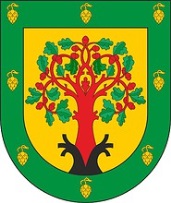 ЧУВАШСКАЯ РЕСПУБЛИКАЦИВИЛЬСКИЙ РАЙОНÇĚРПУ МУНИЦИПАЛИТЕТОКРУГĔН ДЕПУТАТСЕН ПУХĂВĚЙЫШĂНУ2022ç. авӑн уйӑхĕн 28-мӗшӗ 1-1 №Çěрпе хулиСОБРАНИЕ ДЕПУТАТОВЦИВИЛЬСКОГО МУНИЦИПАЛЬНОГО ОКРУГАРЕШЕНИЕ28 сентября 2022г. № 1-1город ЦивильскОб утверждении списка депутатов Собрания депутатов Цивильского муниципального округа Чувашской Республики первого созыва